	      Taxation, Revenue and Utilization of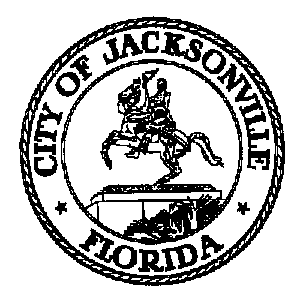 	          Expenditures (TRUE) CommissionDaniel Henry - ChairRamon Day – Vice ChairVelma Rounsville - SecretaryAGENDAMarch 2, 20234:00 P.M.Call to order/quorum determination/excused absencesApproval of minutes – February 9, 2023 meetingCapital Improvement Program discussion – Joey Greive, Chief Financial OfficerPublic CommentAuditor’s ReportCommittee ReportsAudit CommitteeLegislative Tracking CommitteeChair’s CommentsOld businessNew BusinessCommissioner CommentsNext meeting: April 6, 2023AdjournCommissioners who are unable to attend the meeting are requested to e-mail or call the commission staff prior to the meeting to request an excused absence.Committee Meetings Audit Committee – Chair’s call Legislative Tracking Committee – Chair’s call Full Commission – April 6, 2023